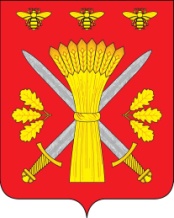 РОССИЙСКАЯ ФЕДЕРАЦИЯОРЛОВСКАЯ ОБЛАСТЬТРОСНЯНСКИЙ РАЙОННЫЙ СОВЕТ НАРОДНЫХ ДЕПУТАТОВРЕШЕНИЕот 24 ноября 2023 года                                                                        №  113Об исполнении бюджета  муниципального Троснянского района Орловской областиза 9 месяцев 2023 года                                                                                                                  Принято на двадцать седьмом заседании                                                           Троснянского       районного     Совета                                                           народных депутатов пятого созываРассмотрев предоставленный администрацией Троснянского района отчет об исполнении бюджета Троснянского муниципального района за 9 месяцев 2023 года, Троснянский районный Совет народных депутатов РЕШИЛ:1. Принять к сведению отчет об исполнении бюджета муниципального района за 9 месяцев 2023 года по доходам 218329,2 тыс. рублей и по расходам 217066,6 тыс. рублей с превышением доходов над расходами (профицит бюджета муниципального района) в сумме 1262,6 тыс. рублей и со следующими показателями: - источники финансирования дефицита бюджета муниципального района за 9 месяцев 2023 года по кодам классификации источников финансирования дефицита бюджета, согласно приложению 1 к настоящему решению;- доходы бюджета муниципального района за 9 месяцев 2023 года по кодам видов доходов, подвидов доходов, классификации операций сектора государственного управления, относящихся к доходам бюджета согласно приложению 2 к настоящему решению;- распределение бюджетных ассигнований по разделам и подразделам  классификации расходов бюджета муниципального района за 9 месяцев 2023 года  согласно приложению 3 к настоящему решению;- по распределению бюджетных ассигнований по разделам и подразделам, целевым статьям и видам расходов, классификации расходов бюджета муниципального района за 9 месяцев 2023 года согласно приложению 4 к настоящему решению;- ведомственная структура расходов бюджета муниципального района за 9 месяцев 2023 года согласно приложению 5 к настоящему решению;- распределение бюджетных ассигнований по целевым статьям (муниципальным программам и непрограммным направлениям деятельности), группам видов расходов, разделам, подразделам классификации расходов бюджета муниципального района за 9 месяцев 2023 года согласно приложению 6 к настоящему решению;- поступление доходов и распределение бюджетных ассигнований Дорожного фонда Троснянского муниципального района за 9 месяцев 2023 год согласно приложению 7 к настоящему решению;- распределение дотаций на выравнивание бюджетной обеспеченности поселений за 9 месяцев 2023 года согласно приложению 8 к настоящему решению;- распределение субвенций на осуществление первичного воинского учета за 9 месяцев 2023 года согласно приложению 9 к настоящему решению;- распределение межбюджетных трансфертов на выполнение переданных сельским поселениям полномочий согласно приложению 10 к настоящему решению;- отчет об использовании средств резервного фонда администрации Троснянского района за 9 месяцев 2023 года согласно приложению 11 к настоящему решению.2. Настоящее решение вступает в силу со дня официального опубликования.Председатель районного Совета          Глава района                                народных депутатов                                                                                                 А. Г. Кисель                                                 А.В. Левковский 